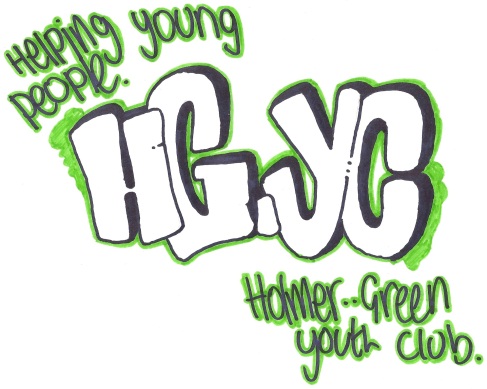 I am very sorry but this year group has a waiting list. If you would like to go on this list and for me to contact you when a space becomes available please can you e-mail Holmer Green Youth Club on the e-mail address above with - Young Person’s NameE-mail addressWith the E-mail saying you give HGYC permission to hold this information until asked to remove. Mike TurnerManaging Youth leaderHolmer green Youth Club